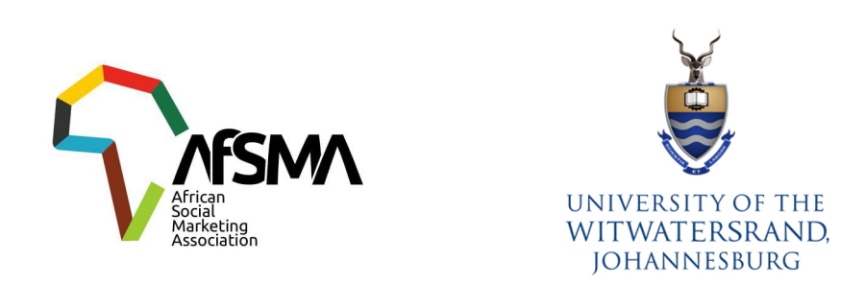 Interactive session / workshop submissions: TemplateThe aim of the Interactive session / workshop sessions at conference is to give people an opportunity to take part in an interactive, creative or problem-solving session related to a practical, research or theoretical issue of relevance to social marketing.The page limit is five (5) A4 sides (inclusive to the abstract, figures, tables, etc.). PLUS the title page and two pages of references. Submissions must fall within the page limit highlighted on each submission template. All applications will be peer reviewed and applicants may be asked to provide additional information about the proposed session if the original application is not clear.Title of the sessionConference track Aim of the sessionFocus of the sessionMethod / approachOther notesPlease use the headings provided